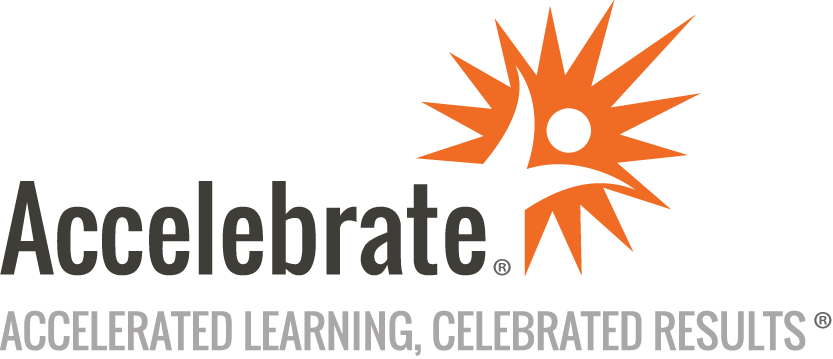 Microsoft Dynamics 365 Finance and Operations Apps Solution Architect (MB-700)Course Number: MOC-MB-700
Duration: 5 daysOverviewThis official Microsoft course, Microsoft Dynamics 365: Finance and Operations Apps Solution Architect Training (MB-700T00) teaches attendees the technical information that solution architects must have to refine business needs into a well-defined and cost-effective solution. This course prepares students for the MB-700 exam for which every attendee receives a voucher. PrerequisitesAttendees must have completed the following free, self-paced learning paths before attending this instructor-led training:Architect solutions for Dynamics 365 and Power Platform - Learn | Microsoft Docs 3 hr 57 minUse Success by Design for Unified Operations apps solutions - Learn | Microsoft Docs 3 hr 30 minMaterialsAll Microsoft Dynamics 365 Sales training students receive Microsoft official courseware.For all Microsoft Official Courses taught in their entirety that have a corresponding certification exam, an exam voucher is included for each participant.For all Microsoft Official Courses taught in their entirety that have a corresponding certification exam, an exam voucher is included for each participant.Software Needed on Each Student PCAttendees will not need to install any software on their computer for this class. The class will be conducted in a remote environment that Accelebrate will provide; students will only need a local computer with a web browser and a stable Internet connection. Any recent version of Microsoft Edge, Mozilla Firefox, or Google Chrome will be fine.ObjectivesUnderstand what it takes to get started as a Solution Architect and as key member of the overall project teamIdentify solution componentsCategorize business requirements and perform a fit gap analysisPrepare documentation for gathered requirements by using methodologies in Lifecycle ServicesPrepare data for migration by using the data management framework to manage data entities and data entity packages in finance and operations appsPerform user acceptance testing (UAT) in finance and operations apps to validate the solutionUnderstand the benefits of being part of the FastTrack program for the success of your implementationDevelop code that will extend the functionality of finance and operations appsUse Microsoft Dataverse to synchronize entities between Dynamics 365 applicationsUse the Microsoft Dynamics 365 Unified Operations mobile appUnderstand security architecture of finance and operations appsDownload data to Excel, update, and uploadOutlineIntroductionBecoming a solution architect for Dynamics 365 and Microsoft Power PlatformDiscover customer needs as a Solution Architect for Dynamics 365 and Microsoft Power PlatformPropose a solution as a Solution Architect for Microsoft Power Platform and Dynamics 365Work with requirements for Microsoft Power Platform and Dynamics 365Perform fit gap analysisGet started with Lifecycle Services for finance and operations appsDesign and plan an implementation of finance and operations appsTranslate Dynamics 365 apps and documentation with Dynamics 365 Translation ServicePrepare data for migration to finance and operations appsWork with data management in finance and operations appsPerform user acceptance testing in finance and operations appsGet started with a finance and operations implementation projectFastTrack Customer Success Program for finance and operationsImplement application lifecycle management in finance and operations appsExplore extensions and the extension framework in finance and operations appsConsume business events in finance and operations appsIdentify data integration patterns and scenarios in finance and operations appsData integrations with finance and operations appsWork with analytics and reporting in finance and operations appsDescribe the business value of the Microsoft Power PlatformIdentify foundational components of Microsoft Power PlatformDesign and build mobile apps for finance and operations appsUpdates and upgrades for finance and operations appsWork with performance and monitoring tools in finance and operations appsPlan and implement security in finance and operations appsImplement role-based security in finance and operations appsPrepare to go-live with finance and operations appsFeature management in finance and operations appsGet started with Success by Design for Dynamics 365Create a solution blueprint for Dynamics 365 solutionsPlan a testing strategy for your Dynamics 365 solutionDesign data models for Dynamics 365 solutionsBusiness intelligence and analytics design for Dynamics 365 solutionsGap solution design for Dynamics 365 solutionsCreate a data migration strategy for Dynamics 365 solutionsReview the security model for your Dynamics 365 solutionsIntegration design for Dynamics 365 solutionsDual-write implementation for Dynamics 365 solutionsImplement a performance strategy for Dynamics 365 solutionsCutover strategy for Dynamics 365 solutionsPost go-live strategy for Dynamics 365 solutionsGet started with configuration and personalization in Finance and Operations appsConfigure your user interface in Finance and Operations appsConfigure your data in Finance and Operations appsConclusion